Case SummaryObjectives Case ReferencesCase Study Question 1 of 6 The nurse cares for a 12- hour- old late-preterm male with respiratory distress following a home birth.Which 3 findings require immediate follow-up? Urine outputTemperature*Birth weightRespiratory status*PainHeart rateOxygen saturation*Scoring Rule: 0/1Rationale: The newborn has respiratory distress as evidenced by the low oxygen saturation, elevated respiratory rate >60 and increased work of breathing (grunting, retracting, nasal flaring). The newborn also has a low temperature which could be causing cold stress. The resting heart rate is slightly elevated (normal resting rate 110-160). The infant is large for gestational age and a blood glucose should be obtained. There is no mention of pain. Urine output is irrelevant at this time, since the newborn is only 12 hours old. Excepted urinary output for the first day of life is once in 24 hours.Case Study Question 2 of 6 The nurse cares for a 12- hour- old late-preterm male with respiratory distress following a home birth.The nurse obtains labs and a blood glucose.For each client finding click to specify if the finding is consistent with the findings of neonatal abstinence syndrome, neonatal sepsis, congenital heart diseases, or respiratory distress syndrome. Each finding may support more than one condition.Note: each column must have at least 1 findingScoring Rule: +/-Rationale: Grunting, hypotonic muscle tone, tachypnea, and hypoglycemia are evidence of respiratory distress syndrome. Hypothermia, tachypnea, & lethargy are evidence of infection. Symptoms of neonatal abstinence syndrome involve the GI tract and central nervous system, the newborn would be irritable not lethargic with NAS. Central cyanosis, lethargy and tachypnea are all signs of congenital heart disease.Case Study Question 3 of 6 The nurse cares for a 12- hour old late-preterm male with respiratory distress following a home birth.Initial labs  and diagnostic reports return. Drag words from the choices below to complete the following sentence The condition the client is most likely experiencing is which untreated can lead to  Scoring Rule: RationaleRationale: Chest x-ray demonstrated ground glass appearance that gives the strongest evidence that the hypo aeration is due to a lack of surfactant. ABG results demonstrate metabolic acidosis but do not reveal the cause. Left untreated the newborn will eventually develop atelectasis. The lab work is not reflective of infection WBC normal. The newborn is not demonstrating withdraw symptoms…irritability, yawning, high-pitched cry. Case Study Question 4 of 6 The nurse cares for a 12- hour old late-preterm male with respiratory distress following a home birth.The neonate is diagnosed with respiratory distress syndrome.For each potential intervention clinic to indicate if it indicated or contraindicated.Scoring Rule: 0/1Rationale: The newborn has a diagnosis of respiratory distress syndrome. Surfactant administration is the main treatment with respiratory support. Newborn is intubated for administration of  the surfactant and airway support. Cluster care to reduce oxygen demands. Oral feedings are contraindicated in newborn with tachypnea. Suctioning airway hourly can actually increase respiratory distress. IV placement is necessary for access. This causative issue is not lung edema (secretions), so chest physiotherapy would not be indicated. It would be Important to maintain a neutral thermal environment to reduce metabolic needs.Case Study Question 5 of 6 The nurse cares for a 12- hour old late-preterm male with respiratory distress following a home birth.Which one of the following interventions should the nurse implement first?Obtain a repeat blood glucose.Assist with intubation.*Suction the newborns airway.Administer surfactant.Scoring Rule: 0/1 Rationale: Maintaining a patent airway is the priorities. Surfactant cannot be administered until the newborn is intubated. Suctioning the newborns airway, is not indicated. The blood glucose level can be addressed after surfactant is given. The priority is intubation, to allow access for the administration of surfactant. A lack of surfactant is the causative issue in this case. Case Study Question 6 of 6 The nurse cares for a 12- hour old late-preterm male with respiratory distress following a home birth.The nurse reassesses the client afterbeing intubated and receiving surfactant.  Complete the following sentence by choosing from the list of options.Scoring Rule: 0/1Rationale: Client is responding to treatment. The infant is warming,  the blood glucose is increasing, the vital signs are within normal limits and the oxygen saturation improving. The nurse can begin to wean the oxygen settings on the ventilator to prevent compliactions of oxygen toxicity.BowtieThe nurse cares for a 12- hour old late-preterm male with respiratory distress following a home birth.Complete the diagram by dragging from the choices below to specify what condition the client is most likely experiencing, 2 actions the nurse should take to address that condition, and 2 parameters the nurse should monitor to assess the client’s progress.Scoring Rule: 0/1Rationale: The newborn has respiratory distress syndrome. The priority action is to assist with intubation and administer surfactant. The assessments to monitoring for evidence of effectiveness of care are oxygenation saturation and ABGs.Maryland Next Gen NCLEX Test Bank ProjectSeptember 1, 2022Maryland Next Gen NCLEX Test Bank ProjectSeptember 1, 2022Maryland Next Gen NCLEX Test Bank ProjectSeptember 1, 2022Maryland Next Gen NCLEX Test Bank ProjectSeptember 1, 2022Case Study Topic: (& stand-alone -bowtie)Neonatal Respiratory Distress SyndromeAuthor:Deborah Miller MSN, RNC, C-EFM, CNECommunity College of Baltimore CountyA late preterm newborn, born at home attended by a certified nurse midwife, is brought to the emergency room at 12 hours of life in respiratory distress. The learner must recognize symptoms of respiratory distress; decide what interventions to include in the plan of care, the care priority, and determine what client findings would indicate interventions have been effective.1. Recognize the signs/symptoms of respiratory distress syndrome.2. Utilize the nursing process to develop an evidence-based, patient centered plan of care for newborns experiencing a complication related to gas exchange. 3. Identify nursing interventions that are consistent with current patient care standards in the care of the newborn experiencing a complication related to gas exchange.4. Demonstrate caring behaviors and professional communication in the nursing care of the reproductive family experiencing a complication related to gas exchange.Case Study LinkCase Study QR Codehttps://umaryland.az1.qualtrics.com/jfe/form/SV_bjROnSBym2IXpj0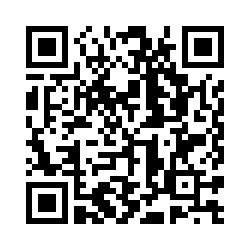 Bow-tie QR CodeBow-tie Link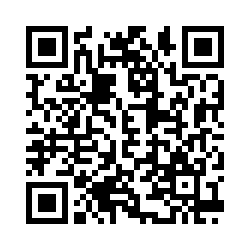 https://umaryland.az1.qualtrics.com/jfe/form/SV_af3vDHcvZ7SSxtcRicci,S.S, Kyle, T. & Carmen,S. (2021) Maternity & Pediatric Nursing (4th ed) Philadelphia, Wolters KluwerNurses’ NotesNurses’ Notes1300: Parents of a 12-hour-old male newborn, born vaginally at home, brought the newborn into the emergency department in respiratory distress. Neonate was born at 37-weeks gestation in a birth attended by certified nurse midwife. Parents provided records that showed APGARs were 8/8  and the birth weight was 3235 grams. The newborn has fast and shallow breathing, grunting, nasal flaring, chest retracting, a heart murmur, and skin color gray. Parents report the baby breastfed right after birth, but has  has not voided since birth. Provider at bedside. 1300: Parents of a 12-hour-old male newborn, born vaginally at home, brought the newborn into the emergency department in respiratory distress. Neonate was born at 37-weeks gestation in a birth attended by certified nurse midwife. Parents provided records that showed APGARs were 8/8  and the birth weight was 3235 grams. The newborn has fast and shallow breathing, grunting, nasal flaring, chest retracting, a heart murmur, and skin color gray. Parents report the baby breastfed right after birth, but has  has not voided since birth. Provider at bedside. 1300: Parents of a 12-hour-old male newborn, born vaginally at home, brought the newborn into the emergency department in respiratory distress. Neonate was born at 37-weeks gestation in a birth attended by certified nurse midwife. Parents provided records that showed APGARs were 8/8  and the birth weight was 3235 grams. The newborn has fast and shallow breathing, grunting, nasal flaring, chest retracting, a heart murmur, and skin color gray. Parents report the baby breastfed right after birth, but has  has not voided since birth. Provider at bedside. 1300: Parents of a 12-hour-old male newborn, born vaginally at home, brought the newborn into the emergency department in respiratory distress. Neonate was born at 37-weeks gestation in a birth attended by certified nurse midwife. Parents provided records that showed APGARs were 8/8  and the birth weight was 3235 grams. The newborn has fast and shallow breathing, grunting, nasal flaring, chest retracting, a heart murmur, and skin color gray. Parents report the baby breastfed right after birth, but has  has not voided since birth. Provider at bedside. Vital Signs Vital Signs Time13001300Temp36.1 C/ 97F36.1 C/ 97FHR166166RR7676B/PN/AN/APulse oximeter91% on RA91% on RAPain00Nurses’ NotesNurses’ Notes1300: Parents of a 12-hour-old male newborn, born vaginally at home, brought the newborn into the emergency department in respiratory distress. Neonate was born at 37-weeks gestation in a birth attended by certified nurse midwife. Parents provided records that showed APGARs were 8/8  and the birth weight was 3235 grams. The newborn has fast and shallow breathing, grunting, nasal flaring, chest retracting, a heart murmur, and skin color gray. Parents report the baby breastfed right after birth, but has  has not voided since birth. Provider at bedside. 1310. Blood glucose 34 mg/dl. Newborn is lethargic with poor muscle tone. CBC with differential and metabolic panel, arterial blood gases, blood cultures obtained. Meconium stool passage, toxicology sent. Chest x-ray ordered. Oxygen hood applied.1300: Parents of a 12-hour-old male newborn, born vaginally at home, brought the newborn into the emergency department in respiratory distress. Neonate was born at 37-weeks gestation in a birth attended by certified nurse midwife. Parents provided records that showed APGARs were 8/8  and the birth weight was 3235 grams. The newborn has fast and shallow breathing, grunting, nasal flaring, chest retracting, a heart murmur, and skin color gray. Parents report the baby breastfed right after birth, but has  has not voided since birth. Provider at bedside. 1310. Blood glucose 34 mg/dl. Newborn is lethargic with poor muscle tone. CBC with differential and metabolic panel, arterial blood gases, blood cultures obtained. Meconium stool passage, toxicology sent. Chest x-ray ordered. Oxygen hood applied.1300: Parents of a 12-hour-old male newborn, born vaginally at home, brought the newborn into the emergency department in respiratory distress. Neonate was born at 37-weeks gestation in a birth attended by certified nurse midwife. Parents provided records that showed APGARs were 8/8  and the birth weight was 3235 grams. The newborn has fast and shallow breathing, grunting, nasal flaring, chest retracting, a heart murmur, and skin color gray. Parents report the baby breastfed right after birth, but has  has not voided since birth. Provider at bedside. 1310. Blood glucose 34 mg/dl. Newborn is lethargic with poor muscle tone. CBC with differential and metabolic panel, arterial blood gases, blood cultures obtained. Meconium stool passage, toxicology sent. Chest x-ray ordered. Oxygen hood applied.1300: Parents of a 12-hour-old male newborn, born vaginally at home, brought the newborn into the emergency department in respiratory distress. Neonate was born at 37-weeks gestation in a birth attended by certified nurse midwife. Parents provided records that showed APGARs were 8/8  and the birth weight was 3235 grams. The newborn has fast and shallow breathing, grunting, nasal flaring, chest retracting, a heart murmur, and skin color gray. Parents report the baby breastfed right after birth, but has  has not voided since birth. Provider at bedside. 1310. Blood glucose 34 mg/dl. Newborn is lethargic with poor muscle tone. CBC with differential and metabolic panel, arterial blood gases, blood cultures obtained. Meconium stool passage, toxicology sent. Chest x-ray ordered. Oxygen hood applied.1300: Parents of a 12-hour-old male newborn, born vaginally at home, brought the newborn into the emergency department in respiratory distress. Neonate was born at 37-weeks gestation in a birth attended by certified nurse midwife. Parents provided records that showed APGARs were 8/8  and the birth weight was 3235 grams. The newborn has fast and shallow breathing, grunting, nasal flaring, chest retracting, a heart murmur, and skin color gray. Parents report the baby breastfed right after birth, but has  has not voided since birth. Provider at bedside. 1310. Blood glucose 34 mg/dl. Newborn is lethargic with poor muscle tone. CBC with differential and metabolic panel, arterial blood gases, blood cultures obtained. Meconium stool passage, toxicology sent. Chest x-ray ordered. Oxygen hood applied.Vital Signs Vital Signs Time130013001315Temp36.1 C/ 97F36.1 C/ 97FHR166166166RR767676B/PN/AN/AN/APulse oximeter91% on RA91% on RA91% on RAPain000Factor/findingsNeonatal abstinence syndromeNeonatal SepsisCongenital heart diseaseRespiratory distress syndromeExpiratory Grunting**Hypothermia**Hypotonic muscle tone** Central cyanosis**Hypoglycemia**Lethargy***Tachypnea****Nurses’ NotesNurses’ NotesNurses’ Notes1300: Parents of a 12-hour-old male newborn, born vaginally at home, brought the newborn into the emergency department in respiratory distress. Neonate was born at 37-weeks gestation in a birth attended by certified nurse midwife. Parents provided records that showed APGARS were 8/8  and the birth weight was 3235 grams. The newborn has fast and shallow breathing, grunting, nasal flaring, chest retracting, a heart murmur, and skin color gray. Parents report the baby breastfed right after birth, but has has not voided since birth. Provider at bedside. 1310. Blood glucose 34 mg/dl. Newborn is lethargic with poor muscle tone. CBC with differential and metabolic panel, arterial blood gases, blood cultures obtained. Meconium stool passage, toxicology sent. Chest x-ray ordered. Oxygen hood applied.1300: Parents of a 12-hour-old male newborn, born vaginally at home, brought the newborn into the emergency department in respiratory distress. Neonate was born at 37-weeks gestation in a birth attended by certified nurse midwife. Parents provided records that showed APGARS were 8/8  and the birth weight was 3235 grams. The newborn has fast and shallow breathing, grunting, nasal flaring, chest retracting, a heart murmur, and skin color gray. Parents report the baby breastfed right after birth, but has has not voided since birth. Provider at bedside. 1310. Blood glucose 34 mg/dl. Newborn is lethargic with poor muscle tone. CBC with differential and metabolic panel, arterial blood gases, blood cultures obtained. Meconium stool passage, toxicology sent. Chest x-ray ordered. Oxygen hood applied.1300: Parents of a 12-hour-old male newborn, born vaginally at home, brought the newborn into the emergency department in respiratory distress. Neonate was born at 37-weeks gestation in a birth attended by certified nurse midwife. Parents provided records that showed APGARS were 8/8  and the birth weight was 3235 grams. The newborn has fast and shallow breathing, grunting, nasal flaring, chest retracting, a heart murmur, and skin color gray. Parents report the baby breastfed right after birth, but has has not voided since birth. Provider at bedside. 1310. Blood glucose 34 mg/dl. Newborn is lethargic with poor muscle tone. CBC with differential and metabolic panel, arterial blood gases, blood cultures obtained. Meconium stool passage, toxicology sent. Chest x-ray ordered. Oxygen hood applied.1300: Parents of a 12-hour-old male newborn, born vaginally at home, brought the newborn into the emergency department in respiratory distress. Neonate was born at 37-weeks gestation in a birth attended by certified nurse midwife. Parents provided records that showed APGARS were 8/8  and the birth weight was 3235 grams. The newborn has fast and shallow breathing, grunting, nasal flaring, chest retracting, a heart murmur, and skin color gray. Parents report the baby breastfed right after birth, but has has not voided since birth. Provider at bedside. 1310. Blood glucose 34 mg/dl. Newborn is lethargic with poor muscle tone. CBC with differential and metabolic panel, arterial blood gases, blood cultures obtained. Meconium stool passage, toxicology sent. Chest x-ray ordered. Oxygen hood applied.1300: Parents of a 12-hour-old male newborn, born vaginally at home, brought the newborn into the emergency department in respiratory distress. Neonate was born at 37-weeks gestation in a birth attended by certified nurse midwife. Parents provided records that showed APGARS were 8/8  and the birth weight was 3235 grams. The newborn has fast and shallow breathing, grunting, nasal flaring, chest retracting, a heart murmur, and skin color gray. Parents report the baby breastfed right after birth, but has has not voided since birth. Provider at bedside. 1310. Blood glucose 34 mg/dl. Newborn is lethargic with poor muscle tone. CBC with differential and metabolic panel, arterial blood gases, blood cultures obtained. Meconium stool passage, toxicology sent. Chest x-ray ordered. Oxygen hood applied.1300: Parents of a 12-hour-old male newborn, born vaginally at home, brought the newborn into the emergency department in respiratory distress. Neonate was born at 37-weeks gestation in a birth attended by certified nurse midwife. Parents provided records that showed APGARS were 8/8  and the birth weight was 3235 grams. The newborn has fast and shallow breathing, grunting, nasal flaring, chest retracting, a heart murmur, and skin color gray. Parents report the baby breastfed right after birth, but has has not voided since birth. Provider at bedside. 1310. Blood glucose 34 mg/dl. Newborn is lethargic with poor muscle tone. CBC with differential and metabolic panel, arterial blood gases, blood cultures obtained. Meconium stool passage, toxicology sent. Chest x-ray ordered. Oxygen hood applied.1300: Parents of a 12-hour-old male newborn, born vaginally at home, brought the newborn into the emergency department in respiratory distress. Neonate was born at 37-weeks gestation in a birth attended by certified nurse midwife. Parents provided records that showed APGARS were 8/8  and the birth weight was 3235 grams. The newborn has fast and shallow breathing, grunting, nasal flaring, chest retracting, a heart murmur, and skin color gray. Parents report the baby breastfed right after birth, but has has not voided since birth. Provider at bedside. 1310. Blood glucose 34 mg/dl. Newborn is lethargic with poor muscle tone. CBC with differential and metabolic panel, arterial blood gases, blood cultures obtained. Meconium stool passage, toxicology sent. Chest x-ray ordered. Oxygen hood applied.Vital Signs Vital Signs Vital Signs Time1300130013001310Temp36.1 C/ 97F36.1 C/ 97F36.1 C/ 97FHR166166166166RR76767676B/PN/AN/AN/AN/APulse oximeter91% on RA91% on RA91% on RA91% on RAPain0000Laboratory ReportLaboratory ReportLaboratory ReportLabLabResultsResultsResultsResultsReference range ABG pHABG pH7.257.257.257.257.35-7.45ABG P02ABG P025858585860 -70 mm HgABG PC02ABG PC025252525235-45 mmHgABG SaP02ABG SaP028888888895-100%ABG HC03ABG HC031717171722-26 mEq/LGlucose Glucose 3434343440-60 mg/dlHematocritHematocrit53535353Newborn 46-68%HemoglobinHemoglobin18 g/dl18 g/dl18 g/dl18 g/dlNewborn 15.2-23.6 g/dlWBCWBC101010109.1 – 30.1 x 103 cells/mm3Blood typeBlood typeO+O+O+O+Diagnostic ReportsDiagnostic ReportsEchocardiogram no congenital heart defect notedChest x-ray hypo aeration- ground glass pattern Echocardiogram no congenital heart defect notedChest x-ray hypo aeration- ground glass pattern Echocardiogram no congenital heart defect notedChest x-ray hypo aeration- ground glass pattern Echocardiogram no congenital heart defect notedChest x-ray hypo aeration- ground glass pattern Echocardiogram no congenital heart defect notedChest x-ray hypo aeration- ground glass pattern Echocardiogram no congenital heart defect notedChest x-ray hypo aeration- ground glass pattern Echocardiogram no congenital heart defect notedChest x-ray hypo aeration- ground glass pattern ConditionsConditions Neonatal abstinence syndromeCirculatory collapseNeonatal SepsisIncreased atelectasis*Congenital heart diseaseSeizuresRespiratory distress syndrome*Septic shockNeonatal septic shockNeonatal septic shockNurses’ NotesNurses’ NotesNurses’ Notes1300: Parents of a 12-hour-old male newborn, born vaginally at home, brought the newborn into the emergency department in respiratory distress. Neonate was born at 37-weeks gestation in a birth attended by certified nurse midwife. Parents provided records that showed APGARs were 8/8  and the birth weight was 3235 grams. The newborn has fast and shallow breathing, grunting, nasal flaring, chest retracting, a heart murmur, and skin color gray. Parents report the baby breastfed right after birth, but has  has not voided since birth. Provider at bedside. 1310. Blood glucose 34 mg/dl. Newborn is lethargic with poor muscle tone. CBC with differential and metabolic panel, arterial blood gases, blood cultures obtained. Meconium stool passage, toxicology sent. Chest x-ray ordered. Oxygen hood applied1340: Newborn transferred to neonatal intensive care nursery with diagnosis of respiratory distress syndrome.1300: Parents of a 12-hour-old male newborn, born vaginally at home, brought the newborn into the emergency department in respiratory distress. Neonate was born at 37-weeks gestation in a birth attended by certified nurse midwife. Parents provided records that showed APGARs were 8/8  and the birth weight was 3235 grams. The newborn has fast and shallow breathing, grunting, nasal flaring, chest retracting, a heart murmur, and skin color gray. Parents report the baby breastfed right after birth, but has  has not voided since birth. Provider at bedside. 1310. Blood glucose 34 mg/dl. Newborn is lethargic with poor muscle tone. CBC with differential and metabolic panel, arterial blood gases, blood cultures obtained. Meconium stool passage, toxicology sent. Chest x-ray ordered. Oxygen hood applied1340: Newborn transferred to neonatal intensive care nursery with diagnosis of respiratory distress syndrome.1300: Parents of a 12-hour-old male newborn, born vaginally at home, brought the newborn into the emergency department in respiratory distress. Neonate was born at 37-weeks gestation in a birth attended by certified nurse midwife. Parents provided records that showed APGARs were 8/8  and the birth weight was 3235 grams. The newborn has fast and shallow breathing, grunting, nasal flaring, chest retracting, a heart murmur, and skin color gray. Parents report the baby breastfed right after birth, but has  has not voided since birth. Provider at bedside. 1310. Blood glucose 34 mg/dl. Newborn is lethargic with poor muscle tone. CBC with differential and metabolic panel, arterial blood gases, blood cultures obtained. Meconium stool passage, toxicology sent. Chest x-ray ordered. Oxygen hood applied1340: Newborn transferred to neonatal intensive care nursery with diagnosis of respiratory distress syndrome.1300: Parents of a 12-hour-old male newborn, born vaginally at home, brought the newborn into the emergency department in respiratory distress. Neonate was born at 37-weeks gestation in a birth attended by certified nurse midwife. Parents provided records that showed APGARs were 8/8  and the birth weight was 3235 grams. The newborn has fast and shallow breathing, grunting, nasal flaring, chest retracting, a heart murmur, and skin color gray. Parents report the baby breastfed right after birth, but has  has not voided since birth. Provider at bedside. 1310. Blood glucose 34 mg/dl. Newborn is lethargic with poor muscle tone. CBC with differential and metabolic panel, arterial blood gases, blood cultures obtained. Meconium stool passage, toxicology sent. Chest x-ray ordered. Oxygen hood applied1340: Newborn transferred to neonatal intensive care nursery with diagnosis of respiratory distress syndrome.1300: Parents of a 12-hour-old male newborn, born vaginally at home, brought the newborn into the emergency department in respiratory distress. Neonate was born at 37-weeks gestation in a birth attended by certified nurse midwife. Parents provided records that showed APGARs were 8/8  and the birth weight was 3235 grams. The newborn has fast and shallow breathing, grunting, nasal flaring, chest retracting, a heart murmur, and skin color gray. Parents report the baby breastfed right after birth, but has  has not voided since birth. Provider at bedside. 1310. Blood glucose 34 mg/dl. Newborn is lethargic with poor muscle tone. CBC with differential and metabolic panel, arterial blood gases, blood cultures obtained. Meconium stool passage, toxicology sent. Chest x-ray ordered. Oxygen hood applied1340: Newborn transferred to neonatal intensive care nursery with diagnosis of respiratory distress syndrome.1300: Parents of a 12-hour-old male newborn, born vaginally at home, brought the newborn into the emergency department in respiratory distress. Neonate was born at 37-weeks gestation in a birth attended by certified nurse midwife. Parents provided records that showed APGARs were 8/8  and the birth weight was 3235 grams. The newborn has fast and shallow breathing, grunting, nasal flaring, chest retracting, a heart murmur, and skin color gray. Parents report the baby breastfed right after birth, but has  has not voided since birth. Provider at bedside. 1310. Blood glucose 34 mg/dl. Newborn is lethargic with poor muscle tone. CBC with differential and metabolic panel, arterial blood gases, blood cultures obtained. Meconium stool passage, toxicology sent. Chest x-ray ordered. Oxygen hood applied1340: Newborn transferred to neonatal intensive care nursery with diagnosis of respiratory distress syndrome.1300: Parents of a 12-hour-old male newborn, born vaginally at home, brought the newborn into the emergency department in respiratory distress. Neonate was born at 37-weeks gestation in a birth attended by certified nurse midwife. Parents provided records that showed APGARs were 8/8  and the birth weight was 3235 grams. The newborn has fast and shallow breathing, grunting, nasal flaring, chest retracting, a heart murmur, and skin color gray. Parents report the baby breastfed right after birth, but has  has not voided since birth. Provider at bedside. 1310. Blood glucose 34 mg/dl. Newborn is lethargic with poor muscle tone. CBC with differential and metabolic panel, arterial blood gases, blood cultures obtained. Meconium stool passage, toxicology sent. Chest x-ray ordered. Oxygen hood applied1340: Newborn transferred to neonatal intensive care nursery with diagnosis of respiratory distress syndrome.1300: Parents of a 12-hour-old male newborn, born vaginally at home, brought the newborn into the emergency department in respiratory distress. Neonate was born at 37-weeks gestation in a birth attended by certified nurse midwife. Parents provided records that showed APGARs were 8/8  and the birth weight was 3235 grams. The newborn has fast and shallow breathing, grunting, nasal flaring, chest retracting, a heart murmur, and skin color gray. Parents report the baby breastfed right after birth, but has  has not voided since birth. Provider at bedside. 1310. Blood glucose 34 mg/dl. Newborn is lethargic with poor muscle tone. CBC with differential and metabolic panel, arterial blood gases, blood cultures obtained. Meconium stool passage, toxicology sent. Chest x-ray ordered. Oxygen hood applied1340: Newborn transferred to neonatal intensive care nursery with diagnosis of respiratory distress syndrome.1300: Parents of a 12-hour-old male newborn, born vaginally at home, brought the newborn into the emergency department in respiratory distress. Neonate was born at 37-weeks gestation in a birth attended by certified nurse midwife. Parents provided records that showed APGARs were 8/8  and the birth weight was 3235 grams. The newborn has fast and shallow breathing, grunting, nasal flaring, chest retracting, a heart murmur, and skin color gray. Parents report the baby breastfed right after birth, but has  has not voided since birth. Provider at bedside. 1310. Blood glucose 34 mg/dl. Newborn is lethargic with poor muscle tone. CBC with differential and metabolic panel, arterial blood gases, blood cultures obtained. Meconium stool passage, toxicology sent. Chest x-ray ordered. Oxygen hood applied1340: Newborn transferred to neonatal intensive care nursery with diagnosis of respiratory distress syndrome.Vital Signs Vital Signs Vital Signs Time1300130013001310132013201340Temp36.1 C/ 97F36.1 C/ 97F36.1 C/ 97F36.4 C/ 97.5F36.4 C/ 97.5FHR166166166166170170170RR76767676808078B/PN/AN/AN/AN/AN/AN/AN/APulse oximeter91% on RA91% on RA91% on RA91% on RA93% on 100%93% on 100%93% on 100%Pain000000grimaceLaboratory ReportLaboratory ReportLaboratory ReportLabLabResultsResultsResultsResultsReference range Reference range Reference range ABG pHABG pH7.257.257.257.257.35-7.457.35-7.457.35-7.45ABG P02ABG P025858585860 -70 mm Hg60 -70 mm Hg60 -70 mm HgABG PC02ABG PC025252525235-45 mmHg35-45 mmHg35-45 mmHgABG SaP02ABG SaP028888888895-100%95-100%95-100%ABG HC03ABG HC031717171722-26 mEq/L22-26 mEq/L22-26 mEq/LGlucose Glucose 3434343440-60 mg/dl40-60 mg/dl40-60 mg/dlHematocritHematocrit53535353Newborn 46-68%Newborn 46-68%Newborn 46-68%HemoglobinHemoglobin18 g/dl18 g/dl18 g/dl18 g/dlNewborn 15.2-23.6 g/dlNewborn 15.2-23.6 g/dlNewborn 15.2-23.6 g/dlWBCWBC101010109.1 – 30.1 x 103 cells/mm39.1 – 30.1 x 103 cells/mm39.1 – 30.1 x 103 cells/mm3Blood typeBlood typeO+O+O+O+Diagnostic ReportsDiagnostic ReportsEchocardiogram no congenital heart defect notedChest x-ray hypo aeration- ground glass pattern Echocardiogram no congenital heart defect notedChest x-ray hypo aeration- ground glass pattern Echocardiogram no congenital heart defect notedChest x-ray hypo aeration- ground glass pattern Echocardiogram no congenital heart defect notedChest x-ray hypo aeration- ground glass pattern Echocardiogram no congenital heart defect notedChest x-ray hypo aeration- ground glass pattern Echocardiogram no congenital heart defect notedChest x-ray hypo aeration- ground glass pattern Echocardiogram no congenital heart defect notedChest x-ray hypo aeration- ground glass pattern Echocardiogram no congenital heart defect notedChest x-ray hypo aeration- ground glass pattern Echocardiogram no congenital heart defect notedChest x-ray hypo aeration- ground glass pattern Potential InterventionIndicated ContraindicatedEncourage bottle feeding*Suction airway hourly*Surfactant administration*Cluster care*IV placement*Blood glucose every 2 hours*Intubation *Provide chest physiotherapy*Neutral thermal environment*Nurses’ NotesNurses’ NotesNurses’ Notes1300: Parents of a 12-hour-old male newborn, born vaginally at home, brought the newborn into the emergency department in respiratory distress. Neonate was born at 37-weeks gestation in a birth attended by certified nurse midwife. Parents provided records that showed APGARs were 8/8  and the birth weight was 3235 grams. The newborn has fast and shallow breathing, grunting, nasal flaring, chest retracting, a heart murmur, and skin color gray. Parents report the baby breastfed right after birth, but has  has not voided since birth. Provider at bedside. 1310. Blood glucose 34 mg/dl. Newborn is lethargic with poor muscle tone. CBC with differential and metabolic panel, arterial blood gases, blood cultures obtained. Meconium stool passage, toxicology sent. Chest x-ray ordered. Oxygen hood applied.1340: Transferred to neonatal intensive care nursery with diagnosis of respiratory distress syndrome.1300: Parents of a 12-hour-old male newborn, born vaginally at home, brought the newborn into the emergency department in respiratory distress. Neonate was born at 37-weeks gestation in a birth attended by certified nurse midwife. Parents provided records that showed APGARs were 8/8  and the birth weight was 3235 grams. The newborn has fast and shallow breathing, grunting, nasal flaring, chest retracting, a heart murmur, and skin color gray. Parents report the baby breastfed right after birth, but has  has not voided since birth. Provider at bedside. 1310. Blood glucose 34 mg/dl. Newborn is lethargic with poor muscle tone. CBC with differential and metabolic panel, arterial blood gases, blood cultures obtained. Meconium stool passage, toxicology sent. Chest x-ray ordered. Oxygen hood applied.1340: Transferred to neonatal intensive care nursery with diagnosis of respiratory distress syndrome.1300: Parents of a 12-hour-old male newborn, born vaginally at home, brought the newborn into the emergency department in respiratory distress. Neonate was born at 37-weeks gestation in a birth attended by certified nurse midwife. Parents provided records that showed APGARs were 8/8  and the birth weight was 3235 grams. The newborn has fast and shallow breathing, grunting, nasal flaring, chest retracting, a heart murmur, and skin color gray. Parents report the baby breastfed right after birth, but has  has not voided since birth. Provider at bedside. 1310. Blood glucose 34 mg/dl. Newborn is lethargic with poor muscle tone. CBC with differential and metabolic panel, arterial blood gases, blood cultures obtained. Meconium stool passage, toxicology sent. Chest x-ray ordered. Oxygen hood applied.1340: Transferred to neonatal intensive care nursery with diagnosis of respiratory distress syndrome.1300: Parents of a 12-hour-old male newborn, born vaginally at home, brought the newborn into the emergency department in respiratory distress. Neonate was born at 37-weeks gestation in a birth attended by certified nurse midwife. Parents provided records that showed APGARs were 8/8  and the birth weight was 3235 grams. The newborn has fast and shallow breathing, grunting, nasal flaring, chest retracting, a heart murmur, and skin color gray. Parents report the baby breastfed right after birth, but has  has not voided since birth. Provider at bedside. 1310. Blood glucose 34 mg/dl. Newborn is lethargic with poor muscle tone. CBC with differential and metabolic panel, arterial blood gases, blood cultures obtained. Meconium stool passage, toxicology sent. Chest x-ray ordered. Oxygen hood applied.1340: Transferred to neonatal intensive care nursery with diagnosis of respiratory distress syndrome.1300: Parents of a 12-hour-old male newborn, born vaginally at home, brought the newborn into the emergency department in respiratory distress. Neonate was born at 37-weeks gestation in a birth attended by certified nurse midwife. Parents provided records that showed APGARs were 8/8  and the birth weight was 3235 grams. The newborn has fast and shallow breathing, grunting, nasal flaring, chest retracting, a heart murmur, and skin color gray. Parents report the baby breastfed right after birth, but has  has not voided since birth. Provider at bedside. 1310. Blood glucose 34 mg/dl. Newborn is lethargic with poor muscle tone. CBC with differential and metabolic panel, arterial blood gases, blood cultures obtained. Meconium stool passage, toxicology sent. Chest x-ray ordered. Oxygen hood applied.1340: Transferred to neonatal intensive care nursery with diagnosis of respiratory distress syndrome.1300: Parents of a 12-hour-old male newborn, born vaginally at home, brought the newborn into the emergency department in respiratory distress. Neonate was born at 37-weeks gestation in a birth attended by certified nurse midwife. Parents provided records that showed APGARs were 8/8  and the birth weight was 3235 grams. The newborn has fast and shallow breathing, grunting, nasal flaring, chest retracting, a heart murmur, and skin color gray. Parents report the baby breastfed right after birth, but has  has not voided since birth. Provider at bedside. 1310. Blood glucose 34 mg/dl. Newborn is lethargic with poor muscle tone. CBC with differential and metabolic panel, arterial blood gases, blood cultures obtained. Meconium stool passage, toxicology sent. Chest x-ray ordered. Oxygen hood applied.1340: Transferred to neonatal intensive care nursery with diagnosis of respiratory distress syndrome.1300: Parents of a 12-hour-old male newborn, born vaginally at home, brought the newborn into the emergency department in respiratory distress. Neonate was born at 37-weeks gestation in a birth attended by certified nurse midwife. Parents provided records that showed APGARs were 8/8  and the birth weight was 3235 grams. The newborn has fast and shallow breathing, grunting, nasal flaring, chest retracting, a heart murmur, and skin color gray. Parents report the baby breastfed right after birth, but has  has not voided since birth. Provider at bedside. 1310. Blood glucose 34 mg/dl. Newborn is lethargic with poor muscle tone. CBC with differential and metabolic panel, arterial blood gases, blood cultures obtained. Meconium stool passage, toxicology sent. Chest x-ray ordered. Oxygen hood applied.1340: Transferred to neonatal intensive care nursery with diagnosis of respiratory distress syndrome.1300: Parents of a 12-hour-old male newborn, born vaginally at home, brought the newborn into the emergency department in respiratory distress. Neonate was born at 37-weeks gestation in a birth attended by certified nurse midwife. Parents provided records that showed APGARs were 8/8  and the birth weight was 3235 grams. The newborn has fast and shallow breathing, grunting, nasal flaring, chest retracting, a heart murmur, and skin color gray. Parents report the baby breastfed right after birth, but has  has not voided since birth. Provider at bedside. 1310. Blood glucose 34 mg/dl. Newborn is lethargic with poor muscle tone. CBC with differential and metabolic panel, arterial blood gases, blood cultures obtained. Meconium stool passage, toxicology sent. Chest x-ray ordered. Oxygen hood applied.1340: Transferred to neonatal intensive care nursery with diagnosis of respiratory distress syndrome.1300: Parents of a 12-hour-old male newborn, born vaginally at home, brought the newborn into the emergency department in respiratory distress. Neonate was born at 37-weeks gestation in a birth attended by certified nurse midwife. Parents provided records that showed APGARs were 8/8  and the birth weight was 3235 grams. The newborn has fast and shallow breathing, grunting, nasal flaring, chest retracting, a heart murmur, and skin color gray. Parents report the baby breastfed right after birth, but has  has not voided since birth. Provider at bedside. 1310. Blood glucose 34 mg/dl. Newborn is lethargic with poor muscle tone. CBC with differential and metabolic panel, arterial blood gases, blood cultures obtained. Meconium stool passage, toxicology sent. Chest x-ray ordered. Oxygen hood applied.1340: Transferred to neonatal intensive care nursery with diagnosis of respiratory distress syndrome.Vital Signs Vital Signs Vital Signs Time1300130013001310132013201340Temp36.1 C/ 97F36.1 C/ 97F36.1 C/ 97F36.4 C/ 97.5F36.4 C/ 97.5FHR166166166166170170170RR76767676808078B/PN/AN/AN/AN/AN/AN/AN/APulse oximeter91% on RA91% on RA91% on RA91% on RA93% on 100%93% on 100%93% on 100%Pain000000grimaceLaboratory ReportLaboratory ReportLaboratory ReportLabLabResultsResultsResultsResultsReference range Reference range Reference range ABG pHABG pH7.257.257.257.257.35-7.457.35-7.457.35-7.45ABG P02ABG P025858585860 -70 mm Hg60 -70 mm Hg60 -70 mm HgABG PC02ABG PC025252525235-45 mmHg35-45 mmHg35-45 mmHgABG SaP02ABG SaP028888888895-100%95-100%95-100%ABG HC03ABG HC031717171722-26 mEq/L22-26 mEq/L22-26 mEq/LGlucose Glucose 4444444440-60 mg/dl40-60 mg/dl40-60 mg/dlHematocritHematocrit53535353Newborn 46-68%Newborn 46-68%Newborn 46-68%HemoglobinHemoglobin18 g/dl18 g/dl18 g/dl18 g/dlNewborn 15.2-23.6 g/dlNewborn 15.2-23.6 g/dlNewborn 15.2-23.6 g/dlWBCWBC101010109.1 – 30.1 x 103 cells/mm39.1 – 30.1 x 103 cells/mm39.1 – 30.1 x 103 cells/mm3Blood typeBlood typeO+O+O+O+Diagnostic ReportsDiagnostic ReportsEchocardiogram no congenital heart defect notedChest x-ray hypo aeration- ground glass pattern Echocardiogram no congenital heart defect notedChest x-ray hypo aeration- ground glass pattern Echocardiogram no congenital heart defect notedChest x-ray hypo aeration- ground glass pattern Echocardiogram no congenital heart defect notedChest x-ray hypo aeration- ground glass pattern Echocardiogram no congenital heart defect notedChest x-ray hypo aeration- ground glass pattern Echocardiogram no congenital heart defect notedChest x-ray hypo aeration- ground glass pattern Echocardiogram no congenital heart defect notedChest x-ray hypo aeration- ground glass pattern Echocardiogram no congenital heart defect notedChest x-ray hypo aeration- ground glass pattern Echocardiogram no congenital heart defect notedChest x-ray hypo aeration- ground glass pattern Nurses’ NotesNurses’ NotesNurses’ Notes1300: Parents of a 12-hour-old male newborn, born vaginally at home, brought the newborn into the emergency department in respiratory distress. Neonate was born at 37-weeks gestation in a birth attended by certified nurse midwife. Parents provided records that showed APGARS were 8/8  and the birth weight was 3235 grams. The newborn has fast and shallow breathing, grunting, nasal flaring, chest retracting, a heart murmur, and skin color gray. Parents report the baby breastfed right after birth, but has  has not voided since birth. Provider at bedside. 1310. Blood glucose 34 mg/dl. Newborn is lethargic with poor muscle tone. CBC with differential and metabolic panel, arterial blood gases, blood cultures obtained. Meconium stool passage, toxicology sent. Chest x-ray ordered. Oxygen hood applied.1340: Transferred to neonatal intensive care nursery with diagnosis of respiratory distress syndrome.1400: Intubated with 3.0 ET tube and placed on mechanical ventilation. Surfactant administered via endotracheal tube. Peripheral IV placed. Repeat blood glucose 42mg/dL.1300: Parents of a 12-hour-old male newborn, born vaginally at home, brought the newborn into the emergency department in respiratory distress. Neonate was born at 37-weeks gestation in a birth attended by certified nurse midwife. Parents provided records that showed APGARS were 8/8  and the birth weight was 3235 grams. The newborn has fast and shallow breathing, grunting, nasal flaring, chest retracting, a heart murmur, and skin color gray. Parents report the baby breastfed right after birth, but has  has not voided since birth. Provider at bedside. 1310. Blood glucose 34 mg/dl. Newborn is lethargic with poor muscle tone. CBC with differential and metabolic panel, arterial blood gases, blood cultures obtained. Meconium stool passage, toxicology sent. Chest x-ray ordered. Oxygen hood applied.1340: Transferred to neonatal intensive care nursery with diagnosis of respiratory distress syndrome.1400: Intubated with 3.0 ET tube and placed on mechanical ventilation. Surfactant administered via endotracheal tube. Peripheral IV placed. Repeat blood glucose 42mg/dL.1300: Parents of a 12-hour-old male newborn, born vaginally at home, brought the newborn into the emergency department in respiratory distress. Neonate was born at 37-weeks gestation in a birth attended by certified nurse midwife. Parents provided records that showed APGARS were 8/8  and the birth weight was 3235 grams. The newborn has fast and shallow breathing, grunting, nasal flaring, chest retracting, a heart murmur, and skin color gray. Parents report the baby breastfed right after birth, but has  has not voided since birth. Provider at bedside. 1310. Blood glucose 34 mg/dl. Newborn is lethargic with poor muscle tone. CBC with differential and metabolic panel, arterial blood gases, blood cultures obtained. Meconium stool passage, toxicology sent. Chest x-ray ordered. Oxygen hood applied.1340: Transferred to neonatal intensive care nursery with diagnosis of respiratory distress syndrome.1400: Intubated with 3.0 ET tube and placed on mechanical ventilation. Surfactant administered via endotracheal tube. Peripheral IV placed. Repeat blood glucose 42mg/dL.1300: Parents of a 12-hour-old male newborn, born vaginally at home, brought the newborn into the emergency department in respiratory distress. Neonate was born at 37-weeks gestation in a birth attended by certified nurse midwife. Parents provided records that showed APGARS were 8/8  and the birth weight was 3235 grams. The newborn has fast and shallow breathing, grunting, nasal flaring, chest retracting, a heart murmur, and skin color gray. Parents report the baby breastfed right after birth, but has  has not voided since birth. Provider at bedside. 1310. Blood glucose 34 mg/dl. Newborn is lethargic with poor muscle tone. CBC with differential and metabolic panel, arterial blood gases, blood cultures obtained. Meconium stool passage, toxicology sent. Chest x-ray ordered. Oxygen hood applied.1340: Transferred to neonatal intensive care nursery with diagnosis of respiratory distress syndrome.1400: Intubated with 3.0 ET tube and placed on mechanical ventilation. Surfactant administered via endotracheal tube. Peripheral IV placed. Repeat blood glucose 42mg/dL.1300: Parents of a 12-hour-old male newborn, born vaginally at home, brought the newborn into the emergency department in respiratory distress. Neonate was born at 37-weeks gestation in a birth attended by certified nurse midwife. Parents provided records that showed APGARS were 8/8  and the birth weight was 3235 grams. The newborn has fast and shallow breathing, grunting, nasal flaring, chest retracting, a heart murmur, and skin color gray. Parents report the baby breastfed right after birth, but has  has not voided since birth. Provider at bedside. 1310. Blood glucose 34 mg/dl. Newborn is lethargic with poor muscle tone. CBC with differential and metabolic panel, arterial blood gases, blood cultures obtained. Meconium stool passage, toxicology sent. Chest x-ray ordered. Oxygen hood applied.1340: Transferred to neonatal intensive care nursery with diagnosis of respiratory distress syndrome.1400: Intubated with 3.0 ET tube and placed on mechanical ventilation. Surfactant administered via endotracheal tube. Peripheral IV placed. Repeat blood glucose 42mg/dL.1300: Parents of a 12-hour-old male newborn, born vaginally at home, brought the newborn into the emergency department in respiratory distress. Neonate was born at 37-weeks gestation in a birth attended by certified nurse midwife. Parents provided records that showed APGARS were 8/8  and the birth weight was 3235 grams. The newborn has fast and shallow breathing, grunting, nasal flaring, chest retracting, a heart murmur, and skin color gray. Parents report the baby breastfed right after birth, but has  has not voided since birth. Provider at bedside. 1310. Blood glucose 34 mg/dl. Newborn is lethargic with poor muscle tone. CBC with differential and metabolic panel, arterial blood gases, blood cultures obtained. Meconium stool passage, toxicology sent. Chest x-ray ordered. Oxygen hood applied.1340: Transferred to neonatal intensive care nursery with diagnosis of respiratory distress syndrome.1400: Intubated with 3.0 ET tube and placed on mechanical ventilation. Surfactant administered via endotracheal tube. Peripheral IV placed. Repeat blood glucose 42mg/dL.1300: Parents of a 12-hour-old male newborn, born vaginally at home, brought the newborn into the emergency department in respiratory distress. Neonate was born at 37-weeks gestation in a birth attended by certified nurse midwife. Parents provided records that showed APGARS were 8/8  and the birth weight was 3235 grams. The newborn has fast and shallow breathing, grunting, nasal flaring, chest retracting, a heart murmur, and skin color gray. Parents report the baby breastfed right after birth, but has  has not voided since birth. Provider at bedside. 1310. Blood glucose 34 mg/dl. Newborn is lethargic with poor muscle tone. CBC with differential and metabolic panel, arterial blood gases, blood cultures obtained. Meconium stool passage, toxicology sent. Chest x-ray ordered. Oxygen hood applied.1340: Transferred to neonatal intensive care nursery with diagnosis of respiratory distress syndrome.1400: Intubated with 3.0 ET tube and placed on mechanical ventilation. Surfactant administered via endotracheal tube. Peripheral IV placed. Repeat blood glucose 42mg/dL.1300: Parents of a 12-hour-old male newborn, born vaginally at home, brought the newborn into the emergency department in respiratory distress. Neonate was born at 37-weeks gestation in a birth attended by certified nurse midwife. Parents provided records that showed APGARS were 8/8  and the birth weight was 3235 grams. The newborn has fast and shallow breathing, grunting, nasal flaring, chest retracting, a heart murmur, and skin color gray. Parents report the baby breastfed right after birth, but has  has not voided since birth. Provider at bedside. 1310. Blood glucose 34 mg/dl. Newborn is lethargic with poor muscle tone. CBC with differential and metabolic panel, arterial blood gases, blood cultures obtained. Meconium stool passage, toxicology sent. Chest x-ray ordered. Oxygen hood applied.1340: Transferred to neonatal intensive care nursery with diagnosis of respiratory distress syndrome.1400: Intubated with 3.0 ET tube and placed on mechanical ventilation. Surfactant administered via endotracheal tube. Peripheral IV placed. Repeat blood glucose 42mg/dL.1300: Parents of a 12-hour-old male newborn, born vaginally at home, brought the newborn into the emergency department in respiratory distress. Neonate was born at 37-weeks gestation in a birth attended by certified nurse midwife. Parents provided records that showed APGARS were 8/8  and the birth weight was 3235 grams. The newborn has fast and shallow breathing, grunting, nasal flaring, chest retracting, a heart murmur, and skin color gray. Parents report the baby breastfed right after birth, but has  has not voided since birth. Provider at bedside. 1310. Blood glucose 34 mg/dl. Newborn is lethargic with poor muscle tone. CBC with differential and metabolic panel, arterial blood gases, blood cultures obtained. Meconium stool passage, toxicology sent. Chest x-ray ordered. Oxygen hood applied.1340: Transferred to neonatal intensive care nursery with diagnosis of respiratory distress syndrome.1400: Intubated with 3.0 ET tube and placed on mechanical ventilation. Surfactant administered via endotracheal tube. Peripheral IV placed. Repeat blood glucose 42mg/dL.1300: Parents of a 12-hour-old male newborn, born vaginally at home, brought the newborn into the emergency department in respiratory distress. Neonate was born at 37-weeks gestation in a birth attended by certified nurse midwife. Parents provided records that showed APGARS were 8/8  and the birth weight was 3235 grams. The newborn has fast and shallow breathing, grunting, nasal flaring, chest retracting, a heart murmur, and skin color gray. Parents report the baby breastfed right after birth, but has  has not voided since birth. Provider at bedside. 1310. Blood glucose 34 mg/dl. Newborn is lethargic with poor muscle tone. CBC with differential and metabolic panel, arterial blood gases, blood cultures obtained. Meconium stool passage, toxicology sent. Chest x-ray ordered. Oxygen hood applied.1340: Transferred to neonatal intensive care nursery with diagnosis of respiratory distress syndrome.1400: Intubated with 3.0 ET tube and placed on mechanical ventilation. Surfactant administered via endotracheal tube. Peripheral IV placed. Repeat blood glucose 42mg/dL.Vital Signs Vital Signs Vital Signs Time13001300130013101320132013401415Temp36.1 C/ 97F36.1 C/ 97F36.1 C/ 97F36.4 C/ 97.5F36.4 C/ 97.5F36.6C/98FHR166166166166170170170158RR7676767680807858B/PN/AN/AN/AN/AN/AN/AN/A80/46Pulse oximeter91% on RA91% on RA91% on RA91% on RA93% on 100%93% on 100%93% on 100%98% on 60%Pain000000grimace0Laboratory ReportLaboratory ReportLaboratory ReportLabLabResultsResultsResultsResultsReference range Reference range Reference range Reference range ABG pHABG pH7.257.257.257.257.35-7.457.35-7.457.35-7.457.35-7.45ABG P02ABG P025858585860 -70 mm Hg60 -70 mm Hg60 -70 mm Hg60 -70 mm HgABG PC02ABG PC025252525235-45 mmHg35-45 mmHg35-45 mmHg35-45 mmHgABG SaP02ABG SaP028888888895-100%95-100%95-100%95-100%ABG HC03ABG HC031717171722-26 mEq/L22-26 mEq/L22-26 mEq/L22-26 mEq/LGlucose Glucose 3434343440-60 mg/dl40-60 mg/dl40-60 mg/dl40-60 mg/dlHematocritHematocrit53535353Newborn 46-68%Newborn 46-68%Newborn 46-68%Newborn 46-68%HemoglobinHemoglobin18 g/dl18 g/dl18 g/dl18 g/dlNewborn 15.2-23.6 g/dlNewborn 15.2-23.6 g/dlNewborn 15.2-23.6 g/dlNewborn 15.2-23.6 g/dlWBCWBC101010109.1 – 30.1 x 103 cells/mm39.1 – 30.1 x 103 cells/mm39.1 – 30.1 x 103 cells/mm39.1 – 30.1 x 103 cells/mm3Blood typeBlood typeO+O+O+O+Diagnostic ReportsDiagnostic ReportsEchocardiogram no congenital heart defect notedChest x-ray hypo aeration- ground glass pattern Echocardiogram no congenital heart defect notedChest x-ray hypo aeration- ground glass pattern Echocardiogram no congenital heart defect notedChest x-ray hypo aeration- ground glass pattern Echocardiogram no congenital heart defect notedChest x-ray hypo aeration- ground glass pattern Echocardiogram no congenital heart defect notedChest x-ray hypo aeration- ground glass pattern Echocardiogram no congenital heart defect notedChest x-ray hypo aeration- ground glass pattern Echocardiogram no congenital heart defect notedChest x-ray hypo aeration- ground glass pattern Echocardiogram no congenital heart defect notedChest x-ray hypo aeration- ground glass pattern Echocardiogram no congenital heart defect notedChest x-ray hypo aeration- ground glass pattern Echocardiogram no congenital heart defect notedChest x-ray hypo aeration- ground glass pattern The nurse determines the client’s status is SelectThe nurse determines the client’s status is improving. *The nurse determines the client’s status is deteriorating. The nurse determines the client’s status is unchangedThe nurse nurse should now SelectThe nurse nurse should now administer a second dose pf surfactant. The nurse nurse should now begin weaning the oxygen. *The nurse nurse should now request a ventilator rate increase.Nurses’ NotesNurses’ NotesNurses’ Notes1300: Parents of a 12-hour-old male newborn, born vaginally at home, brought the newborn into the emergency department in respiratory distress. Neonate was born at 37-weeks gestation in a birth attended by certified nurse midwife. Parents provided records that showed APGARs were 8/8  and the birth weight was 3235 grams. The newborn has fast and shallow breathing, grunting, nasal flaring, chest retracting, a heart murmur, and skin color gray. Parents report the baby breastfed right after birth, but has has not voided since birth. Provider at bedside. 1310. Blood glucose 34 mg/dl. Newborn is lethargic with poor muscle tone. CBC with differential and metabolic panel, arterial blood gases, blood cultures obtained. Meconium stool passage, toxicology sent. Chest x-ray ordered. Oxygen hood applied.1300: Parents of a 12-hour-old male newborn, born vaginally at home, brought the newborn into the emergency department in respiratory distress. Neonate was born at 37-weeks gestation in a birth attended by certified nurse midwife. Parents provided records that showed APGARs were 8/8  and the birth weight was 3235 grams. The newborn has fast and shallow breathing, grunting, nasal flaring, chest retracting, a heart murmur, and skin color gray. Parents report the baby breastfed right after birth, but has has not voided since birth. Provider at bedside. 1310. Blood glucose 34 mg/dl. Newborn is lethargic with poor muscle tone. CBC with differential and metabolic panel, arterial blood gases, blood cultures obtained. Meconium stool passage, toxicology sent. Chest x-ray ordered. Oxygen hood applied.1300: Parents of a 12-hour-old male newborn, born vaginally at home, brought the newborn into the emergency department in respiratory distress. Neonate was born at 37-weeks gestation in a birth attended by certified nurse midwife. Parents provided records that showed APGARs were 8/8  and the birth weight was 3235 grams. The newborn has fast and shallow breathing, grunting, nasal flaring, chest retracting, a heart murmur, and skin color gray. Parents report the baby breastfed right after birth, but has has not voided since birth. Provider at bedside. 1310. Blood glucose 34 mg/dl. Newborn is lethargic with poor muscle tone. CBC with differential and metabolic panel, arterial blood gases, blood cultures obtained. Meconium stool passage, toxicology sent. Chest x-ray ordered. Oxygen hood applied.1300: Parents of a 12-hour-old male newborn, born vaginally at home, brought the newborn into the emergency department in respiratory distress. Neonate was born at 37-weeks gestation in a birth attended by certified nurse midwife. Parents provided records that showed APGARs were 8/8  and the birth weight was 3235 grams. The newborn has fast and shallow breathing, grunting, nasal flaring, chest retracting, a heart murmur, and skin color gray. Parents report the baby breastfed right after birth, but has has not voided since birth. Provider at bedside. 1310. Blood glucose 34 mg/dl. Newborn is lethargic with poor muscle tone. CBC with differential and metabolic panel, arterial blood gases, blood cultures obtained. Meconium stool passage, toxicology sent. Chest x-ray ordered. Oxygen hood applied.1300: Parents of a 12-hour-old male newborn, born vaginally at home, brought the newborn into the emergency department in respiratory distress. Neonate was born at 37-weeks gestation in a birth attended by certified nurse midwife. Parents provided records that showed APGARs were 8/8  and the birth weight was 3235 grams. The newborn has fast and shallow breathing, grunting, nasal flaring, chest retracting, a heart murmur, and skin color gray. Parents report the baby breastfed right after birth, but has has not voided since birth. Provider at bedside. 1310. Blood glucose 34 mg/dl. Newborn is lethargic with poor muscle tone. CBC with differential and metabolic panel, arterial blood gases, blood cultures obtained. Meconium stool passage, toxicology sent. Chest x-ray ordered. Oxygen hood applied.1300: Parents of a 12-hour-old male newborn, born vaginally at home, brought the newborn into the emergency department in respiratory distress. Neonate was born at 37-weeks gestation in a birth attended by certified nurse midwife. Parents provided records that showed APGARs were 8/8  and the birth weight was 3235 grams. The newborn has fast and shallow breathing, grunting, nasal flaring, chest retracting, a heart murmur, and skin color gray. Parents report the baby breastfed right after birth, but has has not voided since birth. Provider at bedside. 1310. Blood glucose 34 mg/dl. Newborn is lethargic with poor muscle tone. CBC with differential and metabolic panel, arterial blood gases, blood cultures obtained. Meconium stool passage, toxicology sent. Chest x-ray ordered. Oxygen hood applied.1300: Parents of a 12-hour-old male newborn, born vaginally at home, brought the newborn into the emergency department in respiratory distress. Neonate was born at 37-weeks gestation in a birth attended by certified nurse midwife. Parents provided records that showed APGARs were 8/8  and the birth weight was 3235 grams. The newborn has fast and shallow breathing, grunting, nasal flaring, chest retracting, a heart murmur, and skin color gray. Parents report the baby breastfed right after birth, but has has not voided since birth. Provider at bedside. 1310. Blood glucose 34 mg/dl. Newborn is lethargic with poor muscle tone. CBC with differential and metabolic panel, arterial blood gases, blood cultures obtained. Meconium stool passage, toxicology sent. Chest x-ray ordered. Oxygen hood applied.Vital Signs Vital Signs Vital Signs Time1300130013001310Temp36.1 C/ 97F36.1 C/ 97F36.1 C/ 97FHR166166166166RR76767676B/PN/AN/AN/AN/APulse oximeter91% on RA91% on RA91% on RA91% on RAPain0000Laboratory ReportLaboratory ReportLaboratory ReportLabLabResultsResultsResultsResultsReference range ABG pHABG pH7.257.257.257.257.35-7.45ABG P02ABG P025858585860 -70 mm HgABG PC02ABG PC025252525235-45 mmHgABG SaP02ABG SaP028888888895-100%ABG HC03ABG HC031717171722-26 mEq/LGlucose Glucose 3434343440-60 mg/dlHematocritHematocrit53535353Newborn 46-68%HemoglobinHemoglobin18 g/dl18 g/dl18 g/dl18 g/dlNewborn 15.2-23.6 g/dlWBCWBC101010109.1 – 30.1 x 103 cells/mm3Blood typeBlood typeO+O+O+O+Diagnostic ReportsDiagnostic ReportsEchocardiogram no congenital heart defect notedChest x-ray hypo aeration- ground glass pattern Echocardiogram no congenital heart defect notedChest x-ray hypo aeration- ground glass pattern Echocardiogram no congenital heart defect notedChest x-ray hypo aeration- ground glass pattern Echocardiogram no congenital heart defect notedChest x-ray hypo aeration- ground glass pattern Echocardiogram no congenital heart defect notedChest x-ray hypo aeration- ground glass pattern Echocardiogram no congenital heart defect notedChest x-ray hypo aeration- ground glass pattern Echocardiogram no congenital heart defect notedChest x-ray hypo aeration- ground glass pattern Action to takeParameter to monitorCondition most likely experiencingAction to takeParameter to monitorActions to takePotential conditionsParameters to monitorAdminster antibioticsNeonatal sepsisTemperatureArrange cardiac consult Respiratory distress syndrome*Arterial blood gases*Assist with intubation*Neonatal abstinence syndromeBlood pressures in all 4 extremitiesAdminister narcoticsCongenital Heart diseaseOxygenation saturation*Administer surfactant*Neonatal abstinence scores